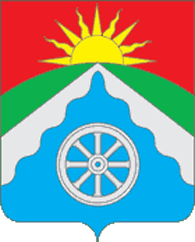 РОССИЙСКАЯ ФЕДЕРАЦИЯОРЛОВСКАЯ ОБЛАСТЬАДМИНИСТРАЦИЯ ВЕРХОВСКОГО РАЙОНАПОСТАНОВЛЕНИЕ    13 ноября 2023 г.                                                                          № 684                     п. ВерховьеОб определении мест отбывания обязательных  работ на 2024 год на территории Верховского района Орловской области      В соответствии с ч. 2 ст. 32.13 КоАП РФ органы местного самоуправления определяют виды обязательных работ и перечень организаций, в которых правонарушители должны отбывать обязательные работы. Руководствуясь Федеральным законом от 6 октября 2003 года №131-ФЗ «Об общих принципах организации местного самоуправления в Российской Федерации», Уставом Верховского района  Орловской области, администрация района п о с т а н о в л я е т:1.  Утвердить перечень рабочих мест для отбывания обязательных работ в Верховском районе в 2024 году (приложение).2. Управлению организационно-правовой, кадровой работы, делопроизводства и архива администрации Верховского района (Ягупова Л.В.) обнародовать и разместить настоящее постановление на официальном Интернет-сайте Верховского района (adminverhov.ru).3. Постановление вступает в силу со дня его обнародования и распространяется на правоотношения, возникшие с 1января 2024года. 4. Контроль за исполнением настоящего постановления оставляю за собой.Глава Верховского района                                            В.А.ГладскихПриложение к постановлению администрации района                                                              от  13 ноября 2023г. №  684Перечень рабочих мест для отбывания обязательных работ в Верховском районе на 2024 год  Подготовил: Управление организационно-правовой, кадровой работы, делопроизводства и архива Завизировали:______________________________И.В.Дидур_________________2023г.Рассылка:Отдел по делопроизводству – 1 экз.УФСС России по Орловской области-1 экз.Карпухина Надежда Владимировна84867623150№ п/пНаименование предприятия, учреждения, организацииКвота рабочих мест на 2024 годВид и характеристика работ1Администрация п. Верховье10Благоустройство территории2Администрация Галичинского с/поселения2Благоустройство территории3Администрация Васильевского с/п3Благоустройство территории4Администрация Корсунского с/п1Благоустройство территории5Администрация Р-Бродского с/п5Благоустройство территории6Администрация Скородненского с/п2Благоустройство территории7Администрация Н-Жерновского с/п3Благоустройство территории8Администрация Теляженского с/п3Благоустройство территории9Администрация Песоченского с/п3Благоустройство территории10Администрация Туровского с/п1Благоустройство территории11Администрация Коньшинского с/п3Благоустройство территории